    Методическая тема школы «Профессиональная компетентность педагога как ресурс реализации Федерального государственного образовательного стандарта (ФГОС) II поколения»Цель: повышение эффективности образовательного процесса через применение современных подходов к организации образовательной деятельности, непрерывное совершенствование профессионального уровня и педагогического мастерства учителя для реализации ФГОС второго поколения; удовлетворение образовательных запросов обучающихся и их родителей. Задачи:1.Обеспечить новое качество образования, соответствующее  ФГОС.2.Повышать  профессиональный уровень учителей, их методическое развитие и совершенствование.3.Продолжать работу по внедрению в педагогическую практику современных методик и технологий, обеспечивающих деятельностный и компетентностный подход к успешному обучению. 4.Обеспечить условия для профессионального совершенствования педагогов и реализации их педагогического потенциала и мастерства5.Создать условия для самореализации всех участников образовательного процесса через раскрытие их творческого потенциала и участие в инновационной деятельности.6.Совершенствовать систему мониторинга и диагностики успешности образования, уровня профессиональной компетентности и методической подготовки педагогов.7.Продолжить работу по внедрению методики проектной деятельности  обучающихся. 
8. Реализация работы Профстандарта по должности «Учитель».Планирование работы по месяцамМежсекционная работа(сентябрь – октябрь)1.  Результаты входных контрольных работ в 5 -10 классах.2.  Мониторинг подготовки к ОГЭ. Пробное тестирование по предметам гуманитарного цикла в формате ОГЭ в 9 классе.3. Составление графика аттестации и курсовой подготовки учителей гуманитарного цикла;4.Анализ результатов проведения школьных олимпиад по предметам гуманитарного цикла5. Проведение и анализ уроков адаптации в 5 классе.6. Участие в заочных конкурсах и олимпиадах муниципального, областного, всероссийского, международного уровней7. Инструктаж по ведению школьной документации.8. Составление плана коррекционной работы (со слабоуспевающими учащимися и учащимися, имеющими повышенную мотивацию)9. Мониторинг предметных и метапредметных достижений учащихся 5 - 9  классов по итогам I четвертиМежсекционная работа(ноябрь - декабрь)1.  Подведение итогов за  I полугодие.2.  Требования к заполнению и ведению школьной документации.3.  Организация участия обучающихся в районных олимпиадах по предметам гуманитарного цикла.4. Мониторинг подготовки к ОГЭ. Пробное тестирование по предметам гуманитарного цикла в формате ОГЭ в 9 классе (русский язык).5.  Взаимопосещение уроков.  (март-апрель-май)1. Мониторинг подготовки к ОГЭ. Пробное тестирование по предметам гуманитарного цикла в формате ОГЭ и ЕГЭ.2. Посещение учителями -  предметниками  уроков в 4 - 5 классах с целью обеспечения преемственности в преподавании учебных предметов.3. Участие в конкурсах, олимпиадах различного уровня4.  Педагогическая мастерская. Проведение открытых уроков5.  Подготовка и проведение методической недели                                                     График заседаний МО гуманитарного циклаОСНОВНЫЕ МЕРОПРИЯТИЯ,КОТОРЫЕ ПРОВОДЯТ ЧЛЕНЫ ШМО В ПЕРИОД МЕЖДУ ЗАСЕДАНИЯМИ.1. Подготовка кабинетов к началу учебного года и использование их в учебно-воспитательном процессе в течение года.2. Подготовка и проведение школьного этапа Всероссийской олимпиады школьников.3. Подготовка и проведение предметных декад: русскому языку, литературе, истории и обществознанию.4. Подготовка школьников к участию в районном этапе Всероссийской олимпиаде школьников.7. Проведение и взаимопосещение открытых уроков и внеклассных мероприятий по предмету.8. Индивидуальные занятия с одарёнными и высокомотивированными детьми.9. Индивидуальные занятия со слабоуспевающими школьниками.10. Выступления на заседаниях МО и Педагогического совета школы.Организационно -  методическая деятельностьИНФОРМАТИВНАЯ ДЕЯТЕЛЬНОСТЬ:1. Формирование банка данных педагогической информации (методический материал). 2.Разработки сценариев по внеклассной работе. 3.Олимпиадный материал.4. Доклады, с которым учителя – предметники выступают на МО и других мероприятиях.5. Формирование  портфолио.6.Пополнение методическим материалом персональных сайтов учителей МО гуманитарного цикла.АНАЛИТИЧЕСКАЯ ДЕЯТЕЛЬНОСТЬ:1. Проверка обеспечения учебниками обучающихся школы.2. ИКТ компетентность.3. Анализ использования учебного оборудования в педагогической деятельности учителей МО гуманитарного цикла.4.Анализ участия в предметных конкурсах и олимпиадах различных уровней и направлений в рамках предметов гуманитарного цикла.5. Анализ результатов пробных и выпускных экзаменов в формате ОГЭ, ЕГЭ и по предметам гуманитарного цикла.6. Анализ  состояния и результативности  деятельности МО7. Самоанализ педагогической деятельности.ИНСТРУКТИВНО - МЕТОДИЧЕСКАЯ ДЕЯТЕЛЬНОСТЬ:1. Проверка  документации о наличии и ведении тетрадей по истории, обществознанию, английскому языку, русскому языку, литературе.2.Проверка состояния преподавания предметов гуманитарного циклаПодготовка к  ОГЭ, ЕГЭ в 9, 11 классахОрганизация работы с одаренными детьми:1.Подготовка к школьным, районным, предметным олимпиадам2.Подготовка к школьным, районным  Всероссийским  конкурсам 3.Участие обучающихся в онлайн олимпиадах и конкурсах4.Участие обучающихся в Международном конкурсе – игре по русскому языку «Русский медвежонок», «British Bulldog».Рук.МО Таймазова М.Н.План работы МО гуманитарного цикла на 2020- 2021 учебный год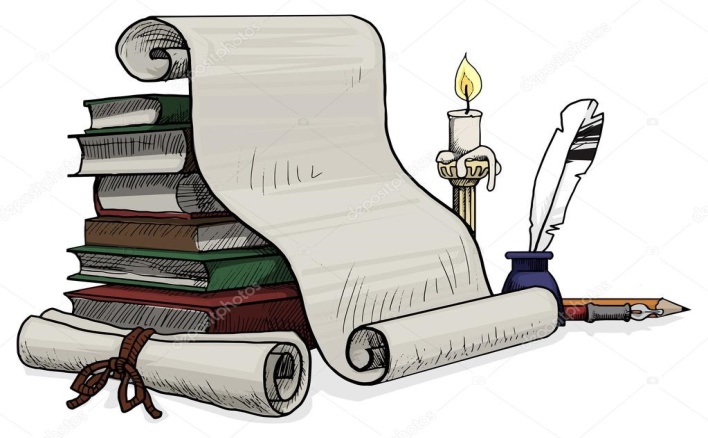 №СрокиСодержание работыЦелиОтветств.Результат1                                                       Август1.Анализ работы МО за 2019- 2020 учебный год.1.1 План работы МО на 2020- 2021 учебный год.Спланировать работу МО на новый учебный год.Рук. МОПлан работы МО1                                                       Август2. Проверка рабочих программ по предметам и календарно-тематического планированияОценка соответствия рабочих программ и КТП современным требованиям ФГОСРук. МОСправка1                                                       Август3. О методических заданиях учителей - предметниковОбсуждение плана работы педагога над темой самообразования путем выполнения методического заданияРук. МО, учителяИнформация1                                                       Август4. Подготовка материалов к промежуточной аттестации за 2020-2021 учебный год:- по русскому языку 5-11 классы- по чеченскому языку 5-11 классы- по английскому языку 5-11 классы
- по истории 5-11 классы- по обществознанию 6-11 классыУстановление фактического уровня теоретических знаний учащихся по предметам обязательного компонента учебного плана, их практических умений и навыков; соотнесение  уровня с требованиями образовательного стандарта во всех классах.Зам.дир по УВР,Рук. МО, учителяМатериалы1                                                       Август5. Анализ результатов ЕГЭ по русскому языку, английскому языку, обществозанию.Проанализировать итоги ЕГЭ. Выработать план по повышению качества подготовки к ЕГЭ Рук. МОСправка1                                                       Август6. НаставничествоОказание методической помощи молодому специалистуук. МО, наставникПлан 2                             Сентябрь                                                                                 1. Проведение ВПР 5-7 классыОпределение уровня предметных результатов определение соответствия ВПР промежуточной аттестацииРук. МО, учителя предметникиНаписание работ2                             Сентябрь                                                                                 2. Анализ результатов ВПРОпределение уровня остаточных знаний, выявление тем, разделов, которые учащиеся плохо усвоилиРук. МОСправка2                             Сентябрь                                                                                 3. Проведение входных контрольных работ 5-11 классахСоставить и утвердить план и содержание  проведения контрольных работРук. МОСправка2                             Сентябрь                                                                                 4.  Районные мониторинговые контрольные работы Проведение мониторинговых контрольных работ, анализ полученных результатов, определение стратегии работы по повышению качества знаний учащихсяЗам.дир по УВРСправка2                             Сентябрь                                                                                 5. Проверка техники чтения обучающихся 5х кл.Проверка техники чтенияРук. МО, учителя предметникиСправка3Октябрь1. Участие в очных и дистанционных олимпиадах и конкурсах.Продолжить участие в очных и дистанционных олимпиадах и конкурсах, реализация программы «Одаренные дети»Рук. МО, учителя предметникиАнализ результативности участия3Октябрь2. Семинар «Работа с детьми, имеющими низкую мотивацию учебной деятельности» Использование разнообразных методов и приемов повышения мотивации учащихсяРук. МО, учителя предметникиИнформация3Октябрь3. Проведении школьного этапа Всероссийской олимпиады школьников(школьный этап)Провести анализ результатовшкольных олимпиад и начать подготовку к Муниципальному этапу Всероссийской олимпиады школьников. Продолжить работу с одаренными детьмиРук. МО, учителя предметникиИнформация3Октябрь4.Контроль проверки тетрадей учителямиПроверка тетрадей учителямиРук. МОСправка4     Ноябрь1. Работа с детьми,  мотивированными на обучение и  одаренными детьми.Создание условий для выявления, поддержки и развития одаренных детей, их самореализации, профессионального самоопределения в соответствии со способностями, а также создание условий для оптимального развития детей, подготовки к олимпиадамРук. МО, учителя предметникиПлан, его реализация 4     Ноябрь2.  Работа со слабоуспевающими детьмиУсилить  эффективность работы со слабоуспевающими учащимися, используя инновационные формы и методы обучения Рук. МО, учителя предметникиПлан, его реализация4     Ноябрь3. Посещение уроков учителей гуманитарного циклаПроверка соответствия проведения уроков ФГОС ООО и ФГОС СОО, подготовка к ГИА и ВПР в контексте урока, работа с картой, таблицами, различными источниками – подготовка к ВПР И ГИАРук. МОАнализ урока, Справка4     Ноябрь4.  Проведение предметной недели по русскому языку и литературе.Развитие интереса к предметамгуманитарного цикла через внеурочные формы работыЗам. дир по УМР, Рук. МОПланСправка4     Ноябрь5. Участие в  Муниципальном  этапе Всероссийской олимпиады школьников Участие в олимпиадах согласно плануРук. МОСправка 4     Ноябрь6. Оформление информационных стендов по подготовке к ГИАв кабинетах. Проверка кабинетовПроверка соответствия современным требованиям оформления стендовЗам. дир по УМР, Рук. МОСоответствие требованиям 4     Ноябрь7.Органзация участия обучающихся школы во Всероссийском конкурсе-игре по русскому языку и английскому языку «Русский медвежонок», «British Bulldog».Участие обучающихся школы в конкурсах.Рук. МО, учителя предметникиИнформация5Декабрь1. Проведение тренировочных предметных экзаменов в 9, 11 классах в форме ОГЭ и ЕГЭ Проведение по графику  тренировочных предметных экзаменов в 9, 11 классах в форме ОГЭ и ЕГЭРук. МО, учителя предметникиАнализ5Декабрь2. Посещение уроков учителей гуманитарного циклаПроверка соответствия проведения уроков ФГОС ООО и ФГОС СОО, подготовка к ГИА и ВПР в контексте урока, работа с картой, таблицами, различными источниками – подготовка к ВПР И ГИАРук. МОАнализ урока, Справка5Декабрь3.  Проведение предметной недели по русскому языку и литературе.Развитие интереса к предметамгуманитарного цикла через внеурочные формы работыЗам. дир по УМР, Рук. МОПланСправка5Декабрь4.  Семинар: «Работа с обучающимися, мотивированными на обучение»Использование разнообразных методов и приемов повышения мотивации учащихсяРук. МО, учителя предметникиИнформация5Декабрь5. Анализ работы МО за первое  полугодие. Анализ работыРук. МОАнализ 6               Январь1.Участие в  Республиканском  этапе Всероссийской олимпиады школьниковУчастие в олимпиадах согласно плануРук. МОСправка 6               Январь2. Посещение уроков учителей гуманитарного циклаПроверка соответствия проведения уроков ФГОС ООО и ФГОС СОО, подготовка к ГИА и ВПР в контексте урока, работа с картой, таблицами, различными источниками – подготовка к ВПР И ГИАРук. МОАнализ урока, Справка6               Январь3.Проверка контрольных и рабочих тетрадей.Проверка тетрадей. Рук. МОСправка 7Февраль 1.Контроль деятельности учителей гуманитарного цикла, по подготовке обучающихся к сдаче ОГЭ, ЕГЭ.Проверка к ГИА и ВПР в контексте урока деятельности учителей по подготовке обучающихся к сдаче ОГЭ, ЕГЭРук. МО7Февраль 2. Работа с детьми,  мотивированными на обучение и  одаренными детьми.Создание условий для выявления, поддержки и развития одаренных детей, их самореализации, профессионального самоопределения в соответствии со способностями, а также создание условий для оптимального развития детей, подготовки к олимпиадамРук. МО, учителя предметникиПлан, его реализация 7Февраль 8            Март1.  Работа со слабоуспевающими детьмиУсилить  эффективность работы со слабоуспевающими учащимися, используя инновационные формы и методы обучения Рук. МО, учителя предметникиПлан, его реализация8            Март2.Методический семинар «Современный урок: методы, приемы, технологии»Проведение методического семинараРук. МО, учителя предметникиПлан проведения9                     Апрель9                     Апрель2. Проведение ВПРПровести и проанализировать ВПРОбъективность оценивания образовательных результатов учащихсяРук. МО, учителя предметникиСправка9                     Апрель3. Посещение уроков учителей гуманитарного циклаПроверка соответствия проведения уроков ФГОС ООО и ФГОС СОО, подготовка к ГИА и ВПР в контексте урока, работа с картой, таблицами, различными источниками – подготовка к ВПР И ГИАРук. МОАнализ урока, Справка10Май1. Проведение промежуточной аттестации по графикуПроанализировать итоги промежуточной аттестации, выявить темы, задания, которые вызвали у учащихся наибольшее затруднениеРук. МО, учителя предметникиПлан-график10Май2. Анализ уровня базовойподготовки учащихся по итогампромежуточной аттестациипредметов гуманитарного  цикла.Разработать план поповышению качества базовойподготовки учащихся попредметам гуманитарного цикла.Рук. МОСправка10Май3. Анализ работы МО за 2020-2021 учебный год Подведение итогов качества методической работы МО учителей гуманитарного циклаРук. МОАнализ10Май4.  Планирование работы МО на2021-2022 учебный годКорректировка ипредложения планирования работы МО на 2021- 2022учебный год.Рук. МОПлан работы МО10Май4.  Планирование работы МО на2021-2022 учебный годКорректировка ипредложения планирования работы МО на 2021- 2022учебный год.Рук. МО№ Тематика заседанийСрокиСроки1 заседание1.Анализ деятельности  МО учителей гуманитарного цикла за 2019-2020 учебный год и утверждение плана работы МО на 2020-2021 учебный год.2.Информирование учителей об основных требованиях к новой аттестации учителей и учащихся. 3.Рассмотрение  рабочих программ  по предметам и элективным курсам  гуманитарного цикла на 2020-2021 учебный год, составление тематического планирования.4. Рассмотрение плана мероприятий по реализации концепции преподавания русского языка и литературы.5. Подготовка к школьной олимпиаде по предметам гуманитарного цикла.28 августа28 августа2 заседание1.Доклад по теме сомообразования  учителя русского языка Кораевой Д.Р., учителя английского языка Хетагуровой Ж.К.2 Обсуждение открытых уроков. 3.Информирование членов МО о новинках методической литературы. Изучение  методических рекомендации и критериев оценивания сочинения, являющегося  для обучающихся 11 класса допуском к государственной итоговой аттестации.4. Подготовка  к предметной неделе. 5. Итоги школьной Всероссийской олимпиады.5 ноября 5 ноября 3 заседание1.Отчёт о работе со слабоуспевающими учащимися.2.Отчёт о проведенной  предметной неделе.3. Итоги   районной  Всероссийской олимпиады.4.Доклад по теме сомообразования учителя истории и обществознания  Кобесовой Н.Г.5.Обсуждение открытых уроков.20 февраля20 февраля4 заседание18 марта 18 марта       5 заседание      5 заседание1.Доклад по теме сомообразования учителя русского языка и литературы  Бесоловой Р.К 2. Обсуждение открытых уроков.3.Анализ деятельности МО по реализации намеченных планов  в  2020 -2021 учебном году.4.Планирование работы МО на 2021-2022 учебный год5.Отчёт учителей о работе в рамках МО:участие в конкурсах, в       5 заседание     20 мая№Содержание работыМесяц Ответственные    1Участие в пробных экзаменах  в формате ОГЭ, ЕГЭ. декабрь март-апрель, Учителя-предметники2Проведение работы с родителями: индивидуальные собеседования, родительские собрания с проведением консультаций и рекомендаций для родителей по итоговой аттестации.сентябрь, январь, мартУчителя-предметники3Проведение индивидуальных консультаций по пробелам в знаниях обучающихся выпускных классов.в течение годаУчителя-предметники4Работа с бланками КИМ ОГЭ, ЕГЭ.в течение годаУчителя-предметники5Выполнение запланированных мероприятий общешкольного плана по подготовке обучающихся к ОГЭ, ЕГЭв течение годаУчителя-предметникиРабота с учителями-предметникамиРабота с учителями-предметникамиРабота с учителями-предметникамиРабота с учителями-предметникамиРабота с учителями-предметникамиРабота с учителями-предметникамиРабота с учителями-предметниками1Работа учителей по методическим темам. Самообразование.СентябрьСентябрьЗам. дир по УВРЗам. дир по УВРЗаседание МО2Подготовка к ЕГЭ, ОГЭ. Проблемы и перспективы реализация проекта «Я сдам ЕГЭ», «Я сдам ОГЭ».Декабрь, февраль,апрельДекабрь, февраль,апрельЗам. дир по УВР, УМР методсоветЗам. дир по УВР, УМР методсоветПротокол  ПС3Творческие отчёты учителей по темам самообразованияВ теч. годаВ теч. годаУчителя-предметникиУчителя-предметникиПротоколзаседания МО4Подведение итогов работы школы по методической проблемеМайМайЗам. дир по УМРЗам. дир по УМРПротоколзаседания МС5Составление рабочих программ по предметамАвгуст, сентябрьАвгуст, сентябрьУчителя-предметникиЗам. дир по УМРУчителя-предметникиЗам. дир по УМР Работа по повышению педагогического мастерства Цель: практическое изучение вопросов, являющихся проблемными для  определенной группы педагогов, осмысление педагогами собственной деятельности по реализации методов, обеспечивающих создание на уроке личностно ориентированной ситуации.   Работа по повышению педагогического мастерства Цель: практическое изучение вопросов, являющихся проблемными для  определенной группы педагогов, осмысление педагогами собственной деятельности по реализации методов, обеспечивающих создание на уроке личностно ориентированной ситуации.   Работа по повышению педагогического мастерства Цель: практическое изучение вопросов, являющихся проблемными для  определенной группы педагогов, осмысление педагогами собственной деятельности по реализации методов, обеспечивающих создание на уроке личностно ориентированной ситуации.   Работа по повышению педагогического мастерства Цель: практическое изучение вопросов, являющихся проблемными для  определенной группы педагогов, осмысление педагогами собственной деятельности по реализации методов, обеспечивающих создание на уроке личностно ориентированной ситуации.   Работа по повышению педагогического мастерства Цель: практическое изучение вопросов, являющихся проблемными для  определенной группы педагогов, осмысление педагогами собственной деятельности по реализации методов, обеспечивающих создание на уроке личностно ориентированной ситуации.   Работа по повышению педагогического мастерства Цель: практическое изучение вопросов, являющихся проблемными для  определенной группы педагогов, осмысление педагогами собственной деятельности по реализации методов, обеспечивающих создание на уроке личностно ориентированной ситуации.   Работа по повышению педагогического мастерства Цель: практическое изучение вопросов, являющихся проблемными для  определенной группы педагогов, осмысление педагогами собственной деятельности по реализации методов, обеспечивающих создание на уроке личностно ориентированной ситуации.  1Определение содержания форм и методов повышения квалификации педагогов школысентябрьсентябрьЗам. дир по УМР, МСЗам. дир по УМР, МСПротоколзаседания МС2Посещение методических семинаров, уроков учителей районаВ теч. годаВ теч. годаЗам. дир по УМР, рук.МОЗам. дир по УМР, рук.МООбсуждения на МО3Взаимопосещение уроков,  кружков, внеклассных мероприятий по предметамВ теч. годаВ теч. годаЗам. дир по УМР, рук. МОЗам. дир по УМР, рук. МОАнализ посещений4Участие в школьных педсоветах, методических семинарах и т.д.В теч. годаВ теч. годаЗам. дир поУМР, рук. МОЗам. дир поУМР, рук. МОСборник материалов5Участие в районных семинарах.В теч. годаДекабрьВ теч. годаДекабрьЗам. дир по УМР,рук. МОЗам. дир по УМР,рук. МОСборник материалов6Методический семинар-практикум «Универсальные учебные действия как основа реализации образовательного стандарта »ДекабрьДекабрьРук. МОРук. МОПлан проведения семинара7Круглый стол«Изучение критериев и норм оценок за ЕГЭ, ОГЭ (работа с нормативными документами)»ЯнварьЯнварьЗам дир по УВР, УМРрук. МОЗам дир по УВР, УМРрук. МОПлан проведения круглого столаПредметные олимпиады, конкурсыЦель: развитие интересов и раскрытие творческого потенциала учащихсяПредметные олимпиады, конкурсыЦель: развитие интересов и раскрытие творческого потенциала учащихсяПредметные олимпиады, конкурсыЦель: развитие интересов и раскрытие творческого потенциала учащихсяПредметные олимпиады, конкурсыЦель: развитие интересов и раскрытие творческого потенциала учащихсяПредметные олимпиады, конкурсыЦель: развитие интересов и раскрытие творческого потенциала учащихсяПредметные олимпиады, конкурсыЦель: развитие интересов и раскрытие творческого потенциала учащихсяПредметные олимпиады, конкурсыЦель: развитие интересов и раскрытие творческого потенциала учащихся1Организация школьных предметных олимпиадОктябрь 2020Октябрь 2020Зам дир по УМР,Зам дир по УМР,Школьный тур олимпиады2Организация и проведение предметных недельПо графикуПо графикуРук.МОРук.МОПрограммы проведения, подведение итогов3Первый (школьный) этап Всероссийской олимпиады школьниковОктябрьОктябрьЗам дир по УМР, рук. МОЗам дир по УМР, рук. МОШкольный тур олимпиады4Анализ результатов олимпиад первого (школьного) этапа Всероссийской олимпиады школьниковДекабрьДекабрьЗам дир по УМРЗам дир по УМРПротокол АС5Второй (районный) этап Всероссийской олимпиады школьниковНоябрь-декабрьНоябрь-декабрьЗам дир по УВР, рук.МОЗам дир по УВР, рук.МОМуниципальный тур олимпиады6Анализ результатов олимпиад второго (районного) этапа Всероссийской олимпиады школьниковЯнварьЯнварьЗам дир по УМРЗам дир по УМРПротокол АС7Участие в платных интернет – олимпиадах и конкурсахВ теч. годаВ теч. годаЗам дир по УМР, учителяЗам дир по УМР, учителяМониторингРабота руководителей МОРабота руководителей МОРабота руководителей МОРабота руководителей МОРабота руководителей МОРабота руководителей МОРабота руководителей МО1Формирование банка данных о методической работе учителей и их профессиональных качествахАвгустРук. МОРук. МОБанк данныхБанк данных2Разработка, согласование и утверждение планов работы МО и организация его выполнениясентябрьРук. МОРук. МОПланПлан3Разработка предложений по проведению школьных методических мероприятийВ теч. годаРук. МОРук. МОПланПлан4Составление графиков проведения открытых уроков, мероприятий, творческих отчётовсентябрьРук. МОРук. МОГрафикГрафик5Уточнение списка на повышение квалификации и квалификационной категории учителями МОсентябрьРук. МОРук. МОГрафикГрафик6Согласование плана проведения предметной неделиПо графикуРук. МОРук. МОПланПлан7Организация работы по повышению квалификации и квалификационной категории учителейВ теч. годаРук. МОРук. МООтчётОтчёт8Проведение заседаний МОВ теч. годаРук. МОРук. МОПротоколыПротоколы Работа внутри МО Работа внутри МО Работа внутри МО Работа внутри МО Работа внутри МО Работа внутри МО Работа внутри МО1Внедрение в пед. процесс современных образовательных технологий и средств обученияВ теч. годаРук. МО, педагогиРук. МО, педагогиОтчётОтчёт2Рассмотрение календарно-тематических планов, программМай, сентябрьРук. МО, педагогиРук. МО, педагоги3Отчёты по теме самообразованияВ теч. годаРук. МО, педагогиРук. МО, педагогиПротоколПротокол4Обсуждение результатов работы творческой группыМартРук. МО, педагогиРук. МО, педагогипротоколпротокол5Формирование методической копилки педагогами МОВ теч. годаРук.МО, педагогиРук.МО, педагогиотчётотчёт6Планирование разнообразных форм деятельностиСентябрьРук. МО, педагогиРук. МО, педагогипланплан7Посещение уроков коллег с последующим обсуждением на заседаниях МОВ теч. годаРук. МО, педагогиРук. МО, педагогиПротокол заседаний МОПротокол заседаний МО8Работа с учителями, учащиеся которых показали низкие знания на промежуточной или итоговой аттестацииПо итогам четвертиЗам дир по УВР, УМР рук. МОЗам дир по УВР, УМР рук. МОпротоколыпротоколы9Разработка плана и проведение мероприятий по плану предметной недели:По плануРук. МО, педагогиРук. МО, педагогиОтчёт. СправкаОтчёт. Справка9Неделя русского языка и литературы ноябрьЗам дир по УМРРук. МОЗам дир по УМРРук. МООтчёт. СправкаОтчёт. Справка9Отчёт. СправкаОтчёт. Справка9Отчёт. СправкаОтчёт. Справка9Отчёт. СправкаОтчёт. СправкаИнформационное обеспечение образовательного процессаИнформационное обеспечение образовательного процессаИнформационное обеспечение образовательного процессаИнформационное обеспечение образовательного процессаИнформационное обеспечение образовательного процессаИнформационное обеспечение образовательного процессаИнформационное обеспечение образовательного процесса1Электронное портфолио «Визитная карточка учителя».В теч. годаУчителя-предметникиУчителя-предметники2Публикации из опыта работы на школьном сайте, в печатных изданиях.В теч. годаУчителя-предметникиУчителя-предметники3Создание и развитие персональных страниц учителей-предметников.В теч. годаУчителя-предметникиУчителя-предметники